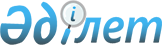 О мерах по укреплению социально-экономического положения Северо-Казахстанской областиПостановление Правительства Республики Казахстан от 6 марта 1998 г. N 183

      Заслушав и обсудив отчет акима Северо-Казахстанской области Ахметова Д.К. "О социально-экономическом положении Северо-Казахстанской области", Правительство Республики Казахстан ПОСТАНОВЛЯЕТ: 

      1. Принять к сведению отчет акима Северо-Казахстанской области "О социально-экономическом положении Северо-Казахстанской области". 

      2. Утвердить план вывода из кризиса Северо-Казахстанской области (прилагается). 

      3. Контроль за исполнением настоящего постановления возложить на Заместителя Премьер-Министра Республики Казахстан Павлова А.С. 

 

     Премьер-Министр   Республики Казахстан

                                            УТВЕРЖДЕН                                   постановлением Правительства                                       Республики Казахстан                                     от 6 марта 1998 г. N 183

                                ПЛАН 

             вывода из кризиса Северо-Казахстанской области --------------------------------------------------------------------N !    Постановочные вопросы    !  Форма   ! Исполнитель !   Срокпп!                             !завершения!             !исполнения--------------------------------------------------------------------1 !              2              !    3     !      4      !    5--------------------------------------------------------------------                           Промышленность1. РГП "Казахстан темир жолы"    Заключение Аким области, Апрель   определить потребность в      договора   Министерство  1998   оборудовании, запасных                   транспорта и  года   частях и в заводском ремонте             коммуникаций   подвижного состава, совместно            Республики   с акимом области разработать             Казахстан   программу о сотрудничестве   на долговременной основе2  Внести проект постановления   Постано-   Министерство  I квартал   Правительства о списании      вление     финансов      1998 года   процентов по директивным      Правитель- Республики   кредитам в связи с            ства       Казахстан   исполнением обязательств      Республики   облфинуправлением по          Казахстан   отношению к акционерным   обществам "ЗИКСТО", "ЗИМ",   "ПЗТМ","ПЗЭИМ", "Завод   им.Кирова"3  Департаменту по               Информация Департамент   II квартал   государственным закупкам      в Прави-   по государ-   1998 года   Министерства финансов         тельство   ственным   Республики Казахстан, акимам  Республики закупкам   областей организовать конкурс Казахстан, Министерства   по закупке приборов учета:    Министер-  финансов   расхода тепла (коллективные), ство       Республики   расхода воды (индивидуальные),финансов   Казахстан,   расхода газа (бытовые) с      Республики акимы   опубликованием информации     Казахстан  областей   о конкурсе в республиканской   печати4  Реабилитационному банку       Решение    Реабилита-    По плану   рассмотреть завершение        совета     ционный       Реабилита-   выполнения плана санации      Реабилита- банк          ционного   по АО "Тыныс"                 ционного   Республики    банка                                 банка      Казахстан5  Рассмотреть вопрос передачи   Постано-   Министерство  I квартал   или уничтожения специальных   вление     обороны,      1998 года   изделий, хранящихся на        Правитель- Министерство   складах АО "Тыныс" с          ства       иностранных   выделением сумм согласно      Республики дел,   расчетам предприятий          Казахстан  Министерство                                            финансов                                            Республики                                            Казахстан6  Национальной нефтегазовой     Договор    Национальная  В соответ-   компании "Казахойл"                      нефтегазовая  ствии со   совместно с акимом области               компания      сроками   рассмотреть возможность                  "Казахойл",   Программы   размещения заказов на                    аким области   производство нефтяного   оборудования в рамках   разработанной программы   "Развитие нефтегазового   комплекса до 2000 года",   с учетом имеющегося опыта   работы АО "ЗИКСТО" по   изготовлению и защите   металлоконструкций от   воздействия агрессивной   среды (морской воды)                             Энергетика7  Произвести реструктуризацию              Аким области, I квартал   кредиторской и дебиторской               АО "Агентство 1998 года   задолженностей, образовавшихся           по реоргани-   в течение 1996-1997 годов                зации и                                            ликвидации                                            предприятий8  Заключить договор между       Договор    Департамент   Март   Департаментом государственного           государствен- 1998 года   имущества и приватизации                 ного имущества   Министерства финансов                    и приватизации   Республики Казахстан и АО                Министерства   "KEGOC" о передаче в управление          финансов   госпакета акций АО "Северо-              Республики   Казахстанская распределительная          Казахстан,   электросетевая компания",                АО "КЕGОС",   согласованный с акимом                   аким области   Северо-Казахстанской области                          Недропользование9  Включить Северо-Казахстан-    Постано-   Министерство  I квартал   скую область в число          вление     экологии и    1998 года   приоритетов стратегии         Правитель- природных   развития геологической        ства       ресурсов   отрасли, с ежегодным          Республики Республики   выделением средств на         Казахстан  Казахстан,   переоценку кондиций и                    Государственный   запасов полезных ископаемых              комитет   для условий рыночной                     Республики   экономики по перспективным               Казахстан по   объектам                                 инвестициям10 Ускорить проведение конкурсов Протокол   Государствен-  -"-   на право недропользования     конкурса   ный комитет   месторождениями Сырымбет и    (тендера)  Республики   алмазов Кумдыколь                        Казахстан по                                            инвестициям11 Разработать программу         Постано-   Аким области, До 1 июля   водообеспечения населения     вление     Министерство  1998 года   и хозяйств и обеспечить ее    Правитель- экологии и   выполнение с учетом           ства       природных   потенциала развития           Республики ресурсов   экономики области             Казахстан  Республики,                                            Министерство                                            сельского                                            хозяйства                                            Республики                                            Казахстан              Государственное имущество и приватизация12 Отозвать государственный      Постано-   Департамент   I квартал   пакет акций АО "ПЗТМ" из      вление     государствен- 1998 года   управления государственного   Правитель- ного имущества   Реабилитационного банка,      ства       и приватизации   делегировать территориальному Республики Министерства    комитету государственного     Казахстан  финансов    имущества и приватизации                 Республики   Министерства финансов                    Казахстан          Республики Казахстан право   проведения реорганизационных   процедур13 Поставить на отмену           То же      Комитет по    -"-   постановление Правительства              оборонной   Республики Казахстан от 15               промышленности   мая 1996 г. N 603 "О                     Министерства   реорганизации Национальной               обороны   акционерной компании "КОРГАУ"            Республики   в части преобразования                   Казахстан,   акционерного общества "ЗИКСТО"           Департамент   в государственное предприятие.           государственного   Министерству обороны к 20                имущества   марта 1998 года определить               и приватизации   объемы работ, размещаемые                Министерства   в акционерном обществе                   финансов   "ЗИКСТО", как головном                   Республики   подрядчике по ремонту                    Казахстан   специальной техники14 Отозвать государственный      Постано-   Комитет по    I квартал   пакет акций АО "ЗИМ" из       вление     оборонной     1998 г.   Комитета по оборонной         Прави-     промышленности   промышленности                тельства   Министерства   Министерства обороны          Республики обороны,   Республики Казахстан,         Казахстан  Департамент   передать его в                           государственного   территориальный комитет                  имущества и   государственного имущества               приватизации   и приватизации с правом                  Министерства   распоряжения для проведения              финансов   сегментации без уменьшения               Республики   уставного фонда и организации            Казахстан   инвестиционного тендера   по передаче в доверительное   управление15 Департаменту государственного Решение    Департамент   -"-   имущества и приватизации                 государственного   Министерства финансов Республики         имущества и   Казахстан передать Северо-               приватизации   Казахстанскому территориальному          Министерства   комитету государственные                 финансов,   пакеты акций АО "ПО завод                Комитет по   им.Кирова" и "ПЗЭИМ" с правом            оборонной   распоряжения для организации             промышленности   инвестиционного тендера по               Министерства   передаче в доверительное                 обороны   управление сроком на 5 лет с             Республики   правом последующего выкупа               Казахстан16 Государственный пакет         То же      Департамент   -"-   акций АО "КОКШЕ" передать                государственного   для продажи на                           имущества и   инвестиционном тендере                   приватизации                                            Министерства                                            финансов                                            Республики                                            Казахстан17 Государственный пакет         То же      То же         -"-   акций АО   "Приборостроительный   завод" передать АО   "Агентство по реорганизации   и ликвидации предприятий"   с целью ускорения подготовки   материалов и проведения   процедуры банкротства18 Акиму области совместно       Программа  Аким области, I квартал   с Агентством по                          Агентство по  1998 года   стратегическому планированию             стратегичес-   и реформам Республики                    кому планированию   Казахстан определить                     и реформам   приоритетные направления                 Республики   развития промышленности                  Казахстан   Северо-Казахстанской   области, скоординировав   их с программой   реструктуризации   промышленных предприятий                    Социальная защита населения19 Акиму области рассмотреть     Решение    Аким области  -"-   возможность погашения   задолженности по расходам   на санаторно-курортное   лечение участников   Великой Отечественной   войны за 1996-1997 годы                    Средства массовой информации20 Изучить возможность           Изменение  Министерство  -"-   изменения сетки вещания       сетки      информации   для региональных студий       вещания    и общественного   на канале "ОРТ Казахстан":    для        согласия   не с 18-00 часов, а           региональ- Республики   с 19-00 до 20-00 часов        ных студий Казахстан                                 на                                 территории                                 всей страны                            Строительство21 Рассмотреть возможность       Включение  Агентство     I квартал   выделения средств:            в инвести- по стратеги-  1998 года   - 347 млн. тенге на           ционную    ческому   строительство 1-ой очереди    программу  планированию   котельной РК-2 г. Кокшетау    на 1998    и реформам,   в том числе в I полугодии     год        Министерство   1998 года 170 млн. тенге;                энергетики,   - 25 млн. тенге на                       индустрии и   реконструкцию Сергеевского               торговли,   гидроузла;                               Министерство   - на строительство станции               финансов,   биологической очистки                    Комитет по   сточных вод в г. Кокшетау                водным ресурсам   на 1999 год                              Министерства                                            сельского                                            хозяйства,                                            Министерство                                            сельского                                            хозяйства                                              Республики                                            Казахстан                              Экология22 Министерству экологии         Решение    Министерство     и природных ресурсов                     экологии и       Республики Казахстан                     природных        выделить из                              ресурсов   Республиканского                         Республики   фонда охраны природы:                    Казахстан   - на строительство первой                              Октябрь-     очереди полигона                                       ноябрь    токсичных отходов в                                    1998 года   г. Кокшетау 4 млн. тенге;   - на строительство   Воробьевско-Котыркольской   канализации Щучинско-   Боровской санаторно-   оздоровительной зоны   5 млн. тенге;   - разработать научно-                                  Октябрь     практические рекомендации                              1998 года       по оздоровлению экологической   ситуации в Щучинско-Боровской   санаторно-оздоровительной   зоне.                     Агропромышленный комплекс23 Государственному фонду        То же      Министерство  I полугодие   финансовой поддержки                     сельского     1998 года   сельского хозяйства                      хозяйства   обеспечить на тендерной                  Республики   основе удешевление                       Казахстан   средств защиты растений   для возобновления   интенсивных технологий24 Оказать адресную              То же      То же         1998 год   поддержку племенным   хозяйствам на удешевление   содержания племенного   молодняка из   Государственного фонда   финансовой поддержки,   независимо от их   ведомственной подчиненности25 Ускорить разработку           Порядок    Агентство     II квартал   порядка ипотечного            выдачи     по стратеги-  1998 года   кредитования под залог        кредитов   ческому   земельных участков и права               планированию и   землепользования                         реформам,                                            Министерство                                            финансов,                                            Министерство                                            сельского                                            хозяйства                                            Республики                                            Казахстан26 Увеличить на 1998 год         Решение    Министерство  Ежеквар-   выделение области лизинговых             сельского     тально   средств                                  хозяйства                                            Республики                                            Казахстан27 Фонду развития малого         Финанси-   Агентство     До 1 апреля   предпринимательства в         рование    по стратеги-  1998 года   первоочередном порядке        до 17 млн. ческому   рассматривать проекты,        долларов   планированию   представленные Северо-        США        и реформам,   Казахстанской областью,                  Министерство   по линии финансирования                  сельского   за счет средств второго                  хозяйства   транша программного займа                Республики   АБР                                      Казахстан28 Комитету по ценовой и         Постано-   Комитет по    I полугодие   антимонопольной политике      вление     ценовой и     1998 года   Агентства по стратегическому             антимонополь-   планированию и реформам                  ной политике   Республики Казахстан                     Агентства   пересмотреть перечень                    по стратеги-   предприятий-монополистов и               ческому   привести в соответствие                  планированию   тарифы за оказываемые услуги             и реформам   товаропроизводителям                     Республики                                            Казахстан29 АОЗТ "Продкорпорация"         Договор    АЗОТ          I квартал   обеспечить закуп зерна                   "Продкорпо-   1998 года   для государственных нужд                  рация"   через зерновые компании   Северо-Казахстанской области   на тендерной основе30 Определить потребность        Постано-   Министерство  Март   АПК республики в производстве вление     сельского     1998 года   лущильников ЛДГ-20, прицепов  Правитель- хозяйства   2ПТС-6, капустоуборочных      ства       Республики   комбайнов и рассмотреть       Республики Казахстан,   возможность включения их в    Казахстан  аким области,   Республиканскую лизинговую               Агентство по    программу                                стратегическому                                            планированию и                                            реформам,                                             Министерство                                            энергетики,                                            индустрии и                                            торговли                                            Республики                                            Казахстан     31  Решить вопрос перенесения    Решение    Министерство  -"-    сроков расчета до конца      Министер-  финансов,    1998 года за ГСМ, полученные ства       Комитет по    из государственных           финансов   государственным    материальных резервов        Республики материальным    (42,6 тыс. тонн дизельного   Казахстан  резервам    топлива и 7,2 тыс. тонн                 Министерства    бензина)                                финансов,                                            Министерство                                            сельского                                              хозяйства                                            Республики                                            Казахстан                        Финансы и экономика32 Выделить из Фонда             Решение,   Фонд          До 1 апреля   обязательного медицинского    информация обязательного 1998 года   страхования при               Правитель- медицинского   Правительстве Республики      ству       страхования при   Казахстан дотацию областному  Республики Правительстве   фонду в сумме 150 млн.        Казахстан  Республики   тенге для доведения тарифа               Казахстан   на медицинские услуги   до среднереспубликанского   уровня33 Министерству внутренних дел   Решение,   Министерство  I квартал   Республики Казахстан          информация внутренних    1998 года   обеспечить взаиморасчеты      Правитель- дел Республики   за выполненные работы по      ству       Казахстан   вводу в эксплуатацию          Республики   Высшего военного              Казахстан   училища внутренних войск34 Рассмотреть возможность       То же      Аким области, Март   урегулирования долгов и                  Министерство  1998 года   пролонгации применения                   сельского   экономических санкций                    хозяйства,   к областному бюджету под                 Министерство   выданные гарантии на                     финансов   поставку                                 Республики   сельхозпроизводителями                   Казахстан   области нефтепродуктов и   средств химической защиты   растений на сумму 1 млрд.   500 млн. тенге в 1997 году35 Агентству по стратегическому  Постано-   Агентство     I квартал   планированию и реформам,      вление     по            1998 года   Министерству финансов         Правитель- стратегическому   Республики Казахстан          ства       планированию   предусмотреть выделение       Республики и реформам,   конверсионных средств для     Казахстан  Министерство   выполнения программ                      финансов,   предприятий оборонного                   Комитет   комплекса Северо-                        оборонной   Казахстанской области                    промышленности                                            Министерства                                            обороны                                            Республики                                            Казахстан36 Министерству внутренних       Решение,   Министерство до 1 апреля   дел Республики Казахстан      информация внутренних   1998 года   привести содержание и         Правитель- дел   штаты управления внутренних   ству       Республики   дел Северо-Казахстанской      Республики Казахстан   области в соответствие с      Казахстан   расходами, утвержденными   бюджетом области на 1998   год
					© 2012. РГП на ПХВ «Институт законодательства и правовой информации Республики Казахстан» Министерства юстиции Республики Казахстан
				